REPUBLIC OF ALBANIACENTRAL ELECTION COMMISSIOND E C I S I O NFOR THE APPOINTMENT OF TECHNICIAN AUDITOR TO OVERSEE THE DRAFTING PROCESS OF VOTERS LIST FOR 2017 PARLIAMENTARY ELECTIONThe Central Election Commission in its meeting, dated 06.01.2017, with the participation of:Denar 		BIBA-			ChairmanHysen		OSMANAJ-		Deputy ChairmanBledar		SKËNDERI-		MemberEdlira		JORGAQI-		MemberGëzim		VELESHNJA-		MemberKlement	ZGURI-		MemberVera		SHTJEFNI-		Memberexamined the issue with:OBJECT:         	For the appointment of the technician auditor to oversee the drafting process of voters' lists for the parliamentary elections of 2017.LEGAL BASIS: 	Article 23, item 1, letter a and article 61, item 2 of the Law No.10019,               date 29.12.2008 “Electoral Code of the Republic of Albania”, as ammended, Instruction No. 2, dated 28.12.2012 "On the approval of specific rules on contract terms and audit performance of technician auditors to verify the transactions on the RKGjC data base. The Central Election Commission, after examining the submitted documentation and hearing the discussions of the persons presented,NOTESReferring to article 61 of the Law No. 10019, dated 29.12.2008 "The Electoral Code of the Republic of Albania", amended, the Central Election Commission oversees the lists' drafting process asking information from the General Directorate of Civil Status. No later than 30 days from the date of enactment (05.12.2016) for the 2017 parlamentary elections, the Central Election Commission shall appoint with Decision two technician auditors to verify the transactions in the database of the National Civil Status Register. The right to propose technician auditors have respectively Chairman and Vice Chairman, after consultation with representatives of the largest party of the majority and the largest minority in the CEC.Technician auditors must meet the requirements below:have a university education and experience in the field of elections.have knowledge in the field of information technology or statistics, and in the process of drafting voters lists and / or registrar;has not be convicted criminally, along with their cv.The rights, duties and contract conditions between the CEC and technician audits defined in the CEC Instruction No. 2, dated 28.12.2012. After consultations referred to in Article 61, item 2 of the Electoral Code, the CEC Deputy Chairman proposes as technician audit Mr.Armand Teliti.The duration of Mr. Armand Teliti contract with CEC, will be the moment of appointment untill the submission of the final report, 30 days before election day. Taking into account the workload and duration of the contract, it is proposed that the technical auditors overseeing the preparation of the voters list, will be remunerated with 120 thousand albanian lek/each for the whole time of their engagement.FOR THESE REASONS:Based on Article 23, item 1, letter a and Article 61, item 2 of the Law No.10019, dated 29.12.2008 "The Electoral Code of the Republic of Albania", amended	D E C I D E:To appoint the technician audit to oversee the drafting of voters' lists for 2017 Parliamentary elections Mr. Armand Teliti, proposed by CEC Deputy Chairman.To assign the remuneration in the amount of 120 thousand leke for each of the technician audit, for the entire period from the moment of appointment untill the submission of the final report.This decision enter into force immediatelyAgainst this decision may be appealed in the Electoral College, at Tirana Court of Appeal, within five days from the announcement of this decision.Denar 		BIBA-			ChairmanHysen		OSMANAJ-		Deputy ChairmanBledar		SKËNDERI-		MemberEdlira		JORGAQI-		MemberGëzim		VELESHNJA-		MemberKlement		ZGURI-		MemberVera		          SHTJEFNI-		Member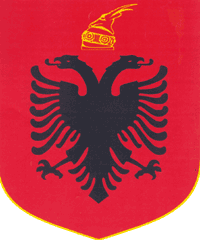 